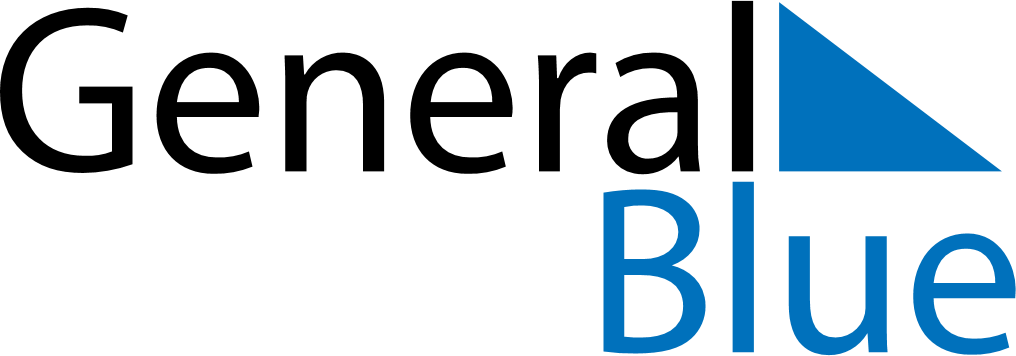 July 2024July 2024July 2024July 2024July 2024July 2024Moelv, Innlandet, NorwayMoelv, Innlandet, NorwayMoelv, Innlandet, NorwayMoelv, Innlandet, NorwayMoelv, Innlandet, NorwayMoelv, Innlandet, NorwaySunday Monday Tuesday Wednesday Thursday Friday Saturday 1 2 3 4 5 6 Sunrise: 3:48 AM Sunset: 10:53 PM Daylight: 19 hours and 4 minutes. Sunrise: 3:50 AM Sunset: 10:52 PM Daylight: 19 hours and 2 minutes. Sunrise: 3:51 AM Sunset: 10:51 PM Daylight: 19 hours and 0 minutes. Sunrise: 3:52 AM Sunset: 10:50 PM Daylight: 18 hours and 57 minutes. Sunrise: 3:54 AM Sunset: 10:49 PM Daylight: 18 hours and 55 minutes. Sunrise: 3:55 AM Sunset: 10:48 PM Daylight: 18 hours and 52 minutes. 7 8 9 10 11 12 13 Sunrise: 3:57 AM Sunset: 10:47 PM Daylight: 18 hours and 49 minutes. Sunrise: 3:58 AM Sunset: 10:45 PM Daylight: 18 hours and 46 minutes. Sunrise: 4:00 AM Sunset: 10:44 PM Daylight: 18 hours and 43 minutes. Sunrise: 4:02 AM Sunset: 10:42 PM Daylight: 18 hours and 40 minutes. Sunrise: 4:04 AM Sunset: 10:41 PM Daylight: 18 hours and 36 minutes. Sunrise: 4:06 AM Sunset: 10:39 PM Daylight: 18 hours and 33 minutes. Sunrise: 4:08 AM Sunset: 10:37 PM Daylight: 18 hours and 29 minutes. 14 15 16 17 18 19 20 Sunrise: 4:10 AM Sunset: 10:35 PM Daylight: 18 hours and 25 minutes. Sunrise: 4:12 AM Sunset: 10:34 PM Daylight: 18 hours and 21 minutes. Sunrise: 4:14 AM Sunset: 10:32 PM Daylight: 18 hours and 17 minutes. Sunrise: 4:16 AM Sunset: 10:30 PM Daylight: 18 hours and 13 minutes. Sunrise: 4:18 AM Sunset: 10:28 PM Daylight: 18 hours and 9 minutes. Sunrise: 4:20 AM Sunset: 10:26 PM Daylight: 18 hours and 5 minutes. Sunrise: 4:23 AM Sunset: 10:24 PM Daylight: 18 hours and 0 minutes. 21 22 23 24 25 26 27 Sunrise: 4:25 AM Sunset: 10:21 PM Daylight: 17 hours and 56 minutes. Sunrise: 4:27 AM Sunset: 10:19 PM Daylight: 17 hours and 51 minutes. Sunrise: 4:30 AM Sunset: 10:17 PM Daylight: 17 hours and 47 minutes. Sunrise: 4:32 AM Sunset: 10:14 PM Daylight: 17 hours and 42 minutes. Sunrise: 4:34 AM Sunset: 10:12 PM Daylight: 17 hours and 37 minutes. Sunrise: 4:37 AM Sunset: 10:10 PM Daylight: 17 hours and 32 minutes. Sunrise: 4:39 AM Sunset: 10:07 PM Daylight: 17 hours and 28 minutes. 28 29 30 31 Sunrise: 4:42 AM Sunset: 10:05 PM Daylight: 17 hours and 23 minutes. Sunrise: 4:44 AM Sunset: 10:02 PM Daylight: 17 hours and 18 minutes. Sunrise: 4:47 AM Sunset: 10:00 PM Daylight: 17 hours and 13 minutes. Sunrise: 4:49 AM Sunset: 9:57 PM Daylight: 17 hours and 8 minutes. 